HYDREX 7310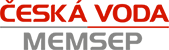 Technický list -  nezávazný dokument, slouží pro informaci o výrobku.Česká voda - MEMSEP, a.s.Informace o produktuHydrex 7310 je přípravek, který vykazuje rychle působící baktericidní účinnost při nízkých dávkách v  různých aplikacích pro úpravu vody:- otevřené a uzavřené recirkulační chladicí soustavy-papírny-pračky vzduchu  -příprava a zadržování užitkové vodyHydrex 7310 způsobí okamžité inhibici růstu mikroorganismů. Působí proti široké bakterií , nacházejících se v průmyslových rozvodech vody. VýhodyŠiroké spektrum aktivity proti bakteriím, včetně Legionella pneumophila a sulfát-redukujícím bakteriím• Velmi účinný proti biofilmu• Účinně působí v širokém rozsahu pH, teploty a tvrdosti vody• Snadno biologicky rozložitelný po zředění• Nízká toxicita• Kompatibilní s nízkou úrovní volného chloru nebo bromu, stejně jako s inhibitory koroze • Kompatibilní s neionogenními, kationtovými a aniontovými chemikáliemi• Může být použita k desinfekci určitých pryskyřic -  iontoměničů• Nepřispívá významně k AOX (Absorbovatelné organické halogeny) • Efektivní při nízkých koncentracích - efektivní z hlediska nákladů• Nezpůsobuje pěněníInformace AplikaceHydrex 7310 je mimořádně účinný proti vzniku biofilmu dobře působí k odstranění biofilmu.Hydrex 7310 je stabilní po širokém rozsahu.Je stabilní při 1 ppm volného chloru a je stabilní ve srovnání s mnoha jinými biocidy na různých úrovních pH.Bylo prokázáno, že Hydrex 7310 je účinný proti Legionelle.Další podrobnosti jsou k dispozici na vyžádání.Hydrex 7310 je kompatibilní s celou naší řadou inhibitorů koroze a je stabilní v alkalických podmínkách. Způsob dávkování pro konkrétní aplikaci bude stanoven a monitorován pracovníky VWS jako součást služeb a odborného poradenství.SpecifikaceVzhled: Čirý, světle zelená kapalina s mírným zápachemMěrná hmotnost při 25 ° C: 1,025 - 1,035Hodnota pH : 3,0-5,0Bod vzplanutí: není hořlavýRozpustnost ve vodě: KompletníKompatibilita materiálůVhodnými materiály dávkovacích zařízení jsou PVC, PVDF, PTFE, PP, 316 SS.ObalHydrex 7310 je dodáván dle potřeby v IBC kontejnerech, sudech a kanystrech. Další balení k dispozici na vyžádání.Bezpečnostní informaceTento produkt je žíravý a je nutno s ním zacházet s velkou opatrností. Kůže a očí musí být chráněny – rukavicemi  a ochrannými brýlemi. Dále je nutno používat ochranný oděv – montérky a gumovou zástěru při manipulaci s produktem.Neskladujte společně s alkáliemi-kategorie B a C a výrobky nebo oxidačními činidly-kategorie I a J.Podívejte se prosím na bezpečnostním listu pro podrobnější informace.Informace pro přepravu:IMDG-třída: 8; žíravýČíslo UN: 2922, CORROSIVE LIQUID, N.O.SNebezpečí Kategorie: M - zdraví škodlivýZárukyTechnický list obsahuje pouze obecné informace.Pro relevantní informace je možno kontaktovat pracovníky VWS MEMSEP.Informace není právně závazná.